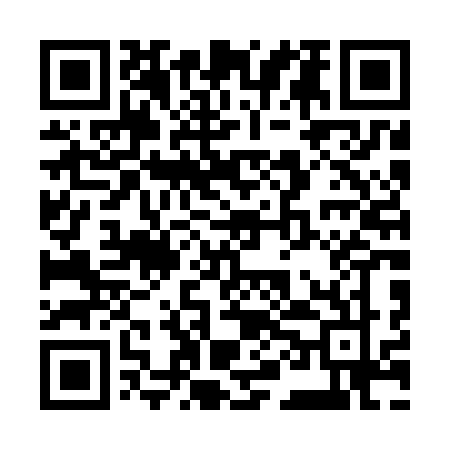 Ramadan times for Hassan, Karnataka, IndiaMon 11 Mar 2024 - Wed 10 Apr 2024High Latitude Method: One Seventh RulePrayer Calculation Method: University of Islamic SciencesAsar Calculation Method: HanafiPrayer times provided by https://www.salahtimes.comDateDayFajrSuhurSunriseDhuhrAsrIftarMaghribIsha11Mon5:255:256:3512:364:556:366:367:4612Tue5:245:246:3512:354:556:366:367:4613Wed5:245:246:3412:354:556:366:367:4614Thu5:235:236:3412:354:556:366:367:4715Fri5:225:226:3312:344:556:366:367:4716Sat5:225:226:3212:344:546:366:367:4717Sun5:215:216:3212:344:546:366:367:4718Mon5:205:206:3112:344:546:366:367:4719Tue5:205:206:3012:334:546:366:367:4720Wed5:195:196:3012:334:546:366:367:4721Thu5:185:186:2912:334:546:376:377:4722Fri5:185:186:2812:324:536:376:377:4723Sat5:175:176:2812:324:536:376:377:4724Sun5:165:166:2712:324:536:376:377:4725Mon5:165:166:2612:314:536:376:377:4826Tue5:155:156:2612:314:536:376:377:4827Wed5:145:146:2512:314:526:376:377:4828Thu5:145:146:2412:314:526:376:377:4829Fri5:135:136:2412:304:526:376:377:4830Sat5:125:126:2312:304:526:376:377:4831Sun5:115:116:2212:304:516:376:377:481Mon5:115:116:2212:294:516:376:377:482Tue5:105:106:2112:294:516:376:377:483Wed5:095:096:2012:294:516:376:377:494Thu5:085:086:2012:294:506:376:377:495Fri5:085:086:1912:284:506:386:387:496Sat5:075:076:1812:284:506:386:387:497Sun5:065:066:1812:284:506:386:387:498Mon5:065:066:1712:274:496:386:387:499Tue5:055:056:1712:274:496:386:387:5010Wed5:045:046:1612:274:496:386:387:50